2019-2020 EĞİTİM ÖĞRETİM YILI ÇORUM ŞEHİT OSMAN ARSLAN KIZ ANADOLU İHL10/…. SINIFI ARAPÇA DERSİ 1.DÖNEM 2.YAZILI SINAV SORULARI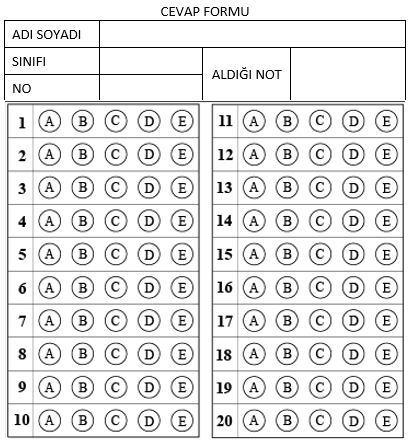 Süre 40 dakika, her bir doğru cevap 5 puandır.Başarılar dilerim, Allah yardımcınız olsun… Ramazan SUArapça Öğretmeni1.   Seçeneklerin hangisinde fiil fail uyumsuzluğu vardır?Seçeneklerin hangisinde fiil fail uyumsuzluğu vardır?A) سامي ورِضْوان لَعِبَا كرة القدمB) فُرْقان وعُمر كَتَبتا الواجِبC) لَطيفة وكَريمة شَرِبَتا الماءD) أَحْمَد وحُسَيْن شَرِبَا الماءE) نادية وزهراء رَتَّبَتا المَنْزِل2.   مُحَمَّد يَسْتَطيع أَنْ يَحْمِل الحَقيبةCümlesinde altı çizili kelimenin cümleye kattığı anlam hangi seçenekte doğru olarak verilmiştir?A) Yeterlilik         B) Soru         C) Şahıs zamiriD) Gelecek zaman       E) Geçmiş zamanA) Yeterlilik         B) Soru         C) Şahıs zamiriD) Gelecek zaman       E) Geçmiş zamanA) Yeterlilik         B) Soru         C) Şahıs zamiriD) Gelecek zaman       E) Geçmiş zamanA) Yeterlilik         B) Soru         C) Şahıs zamiriD) Gelecek zaman       E) Geçmiş zamanA) Yeterlilik         B) Soru         C) Şahıs zamiriD) Gelecek zaman       E) Geçmiş zaman3.   ……… أنْ نُنَظِّف الحَديقةBoş bırakılan yere aşağıdaki kelimelerden hangisinin getirilmesi uygundur?A) علَيْنا   B) عَلَيّ   C) عَلَيْهِمْ  D) علَيْها  E) علَيْكA) علَيْنا   B) عَلَيّ   C) عَلَيْهِمْ  D) علَيْها  E) علَيْكA) علَيْنا   B) عَلَيّ   C) عَلَيْهِمْ  D) علَيْها  E) علَيْكA) علَيْنا   B) عَلَيّ   C) عَلَيْهِمْ  D) علَيْها  E) علَيْكA) علَيْنا   B) عَلَيّ   C) عَلَيْهِمْ  D) علَيْها  E) علَيْك4.   Ahmet: نَجْم - YıldızMehmet: مفتاح - CüzdanZeynep: نَظّارة - GözlükHangi öğrenci yada öğrencilerin verdiği bilgi doğrudur?A) Ahmet ve Mehmet       B) Sadece MehmetC) Ahmet ve Zeynep        D) Sadece ZeynepE) HepsiA) Ahmet ve Mehmet       B) Sadece MehmetC) Ahmet ve Zeynep        D) Sadece ZeynepE) HepsiA) Ahmet ve Mehmet       B) Sadece MehmetC) Ahmet ve Zeynep        D) Sadece ZeynepE) HepsiA) Ahmet ve Mehmet       B) Sadece MehmetC) Ahmet ve Zeynep        D) Sadece ZeynepE) HepsiA) Ahmet ve Mehmet       B) Sadece MehmetC) Ahmet ve Zeynep        D) Sadece ZeynepE) Hepsi5.   Seçeneklerin hangisinde tekil – çoğul eşleştirmesinde yanlışlık yapılmıştır?Seçeneklerin hangisinde tekil – çoğul eşleştirmesinde yanlışlık yapılmıştır?A) مُسْتَشْفى – مُسْتَشْفياتB) مَسْجِد – مَساجِدC) قانون – قَوانينD) جَبَل – جِبالE) مَطار - مَطرون6.   Fiillerden hangisinin failinin cinsiyeti hakkında kesin bir şey söyleyebiliriz?A) تَرْكَب        B) نَعمل        C) كَتَبْتُD) أُحبُّ         E) يَعيش7.   "Vatan sevgisi kalbimde mesken tutar" demek isteyen arkadaşınıza hangi cümleyi tavsiye edersiniz?"Vatan sevgisi kalbimde mesken tutar" demek isteyen arkadaşınıza hangi cümleyi tavsiye edersiniz?A) الوطن هو أرض الآباء و الاجدادB) إنَّ حُبَّ الوطن يَكون بالعملC) أُحبُّ أَرضَه وسماءَهD) حُبُّ الوطن يسكن في قلبيE) أُحبُّ ماءَه وهواءه8.   الإنْسان الذي يَعْمَل جيّدًا ............. إلى هَدَفهBoş bırakılan yere aşağıdaki kelimelerden hangisinin getirilmesi uygundur?A) يَبني   B) يَصِل   C) يُدافِع  D) يَختَلِف   E) يَشتَهِرA) يَبني   B) يَصِل   C) يُدافِع  D) يَختَلِف   E) يَشتَهِر9.   البَراكين والزَلازِل وارْتِفاع دَرَجة الحَرارةCümlesi hangi seçenekteki kavramı açıklamaktadır?A) المُناخ           B) الكَوارِث         C) الأَوْساخD) النَّظافة          E) النُّفاياتA) المُناخ           B) الكَوارِث         C) الأَوْساخD) النَّظافة          E) النُّفايات10.   كم ساعة على الحائِط؟Sorusunun resme göre doğru cevabı hangi seçenekte verilmiştir?A) سِتّة عَشَرَ ساعة         B) سَبْعَ عَشْرة ساعة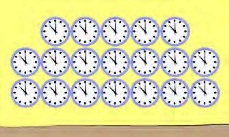 C) تِسْعَ عَشْرة ساعة        D) ثمانيَ عَشْرة ساعةE) تِسْعَ عَشْرة كتابًا11.   Seçeneklerin hangisinde adet – madut uyumsuzluğu vardır?Seçeneklerin hangisinde adet – madut uyumsuzluğu vardır?A) سَبْعَة عَشَرَ كُرْسِيًّاB) ثَلاثة عَشَرَ كتابًاC) خَمْس عَشْرة طَبيبًاD) ثَمانِي عَشْرة طَبيبةE) سِتَّة عَشَرَ بابًا12.   دُخان - سَبَب - تَلَوُّث - في - البيئة - المَصانِعKelimelerinden oluşan anlamlı cümle hangi seçenekte doğru olarak verilmiştir?دُخان - سَبَب - تَلَوُّث - في - البيئة - المَصانِعKelimelerinden oluşan anlamlı cümle hangi seçenekte doğru olarak verilmiştir?A) سَبَب دُخان المَصانِع في البيئة تَلَوُّثB) دُخان سَبَب المَصانِع تَلَوُّث البيئة فيC) دُخان سَبَب في تَلَوُّث البيئة المَصانِعD) دُخان المَصانِع سَبَب في تَلَوُّث البيئةE) في دُخان المَصانِع تَلَوُّث البيئة سَبَب13.   تُرْكِيا جُزْء مِن العالَم ............. الكَبيرBoş bırakılan yere aşağıdakilerden hangisinin getirilmesi uygundur?A) جُورُوم          B) الثَّقافة        C) الإسْلاميّD) العادات         E) خَريطةA) جُورُوم          B) الثَّقافة        C) الإسْلاميّD) العادات         E) خَريطةA) جُورُوم          B) الثَّقافة        C) الإسْلاميّD) العادات         E) خَريطةA) جُورُوم          B) الثَّقافة        C) الإسْلاميّD) العادات         E) خَريطةA) جُورُوم          B) الثَّقافة        C) الإسْلاميّD) العادات         E) خَريطة14.  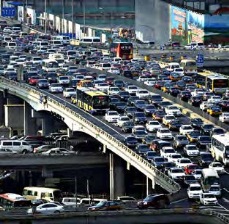 Resmi en iyi anlatan kelime hangi seçenekte yer almaktadır?A) اِزْدِحام          B) النُّفاياتC) حَرِیق           D) بُرْكانE) تَلَوُّث الماء15.   الجُنْدِيّ .......... عن الوَطَنBoş bırakılan yere aşağıdaki kelimelerden hangisinin getirilmesi uygundur?A) يَصِل             B) يَحتاج         C) يتكوّن   D) يُدافِع             E) يَختَلِفA) يَصِل             B) يَحتاج         C) يتكوّن   D) يُدافِع             E) يَختَلِف16.   أين تَقَع مَدينة أنقَرة؟Sorusuna verilebilecek en uygun cevap seçeneklerden hangisidir?أين تَقَع مَدينة أنقَرة؟Sorusuna verilebilecek en uygun cevap seçeneklerden hangisidir?A) تَقَع مَدينة أنقَرة شَمال تُرْكِياB) تَقَع مَدينة أنقَرة جَنُوب تُرْكِياC) تَقَع مَدينة أنقَرة وَسَط سورياD) تَقَع مَدينة إسْطَنْبول وَسَط تُرْكِياE) تَقَع مَدينة أنقَرة وَسَط تُرْكِيا17.   Oğluna  لا تُهْمِل الدِّراسة!Şeklinde söz söyleyen anne acaba ne demek istemiştir?A) Dersleri ihmal etme      B) Oyunu ihmal etmeC) Defterine yazma           D) Derste oynamaE) Ders çalış18.   وأَمْس، زَوْجي خالِد وابْني مَحْمود نَظَّفا الحَديقة التي أَمام بَيْتناCümlesinde aşağıdakilerden hangisinden bahsedilmemiştir?A) Ev    B) Araba      C) Eş     D) Temizlik       E) OğulA) Ev    B) Araba      C) Eş     D) Temizlik       E) Oğul19.   مَنْ هذا؟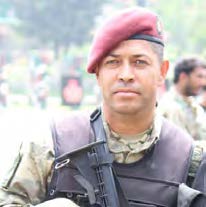 A) مُسْتَشْفي      B) حَاسُوبC) مَطار         D) جُنْدِيّE) جَامِعَة20.   «فنَظِّفوا أفْنِيَتَكُم، ولا تَشَبَّهوا بِاليَهود، تَجْمَع الأَكْباء في دورِهِم »Hadis-i Şerifiyle konu bakımından en yakın seçenek hangisidir?«فنَظِّفوا أفْنِيَتَكُم، ولا تَشَبَّهوا بِاليَهود، تَجْمَع الأَكْباء في دورِهِم »Hadis-i Şerifiyle konu bakımından en yakın seçenek hangisidir?A) الحِفاظ على حُقوق الإنْسانB) التَّرْبِيّة وتَعْليم الصَّلاةC) الأَمْراض المُخْتَلِفةD) الاِهْتِمام بِالعَلَم والدِّراسةE) الحِفاظ على النَّظافة